2revisiongenerale 1 repetera ord och siffrorActivité  : une journée à Paris1. Regarde les photosRegarde ces photos qui racontent une histoire. Raconte cette histoire. Dis ce qui se passe dans chaque photo.Qu'est-ce qui se passe sur chaque photo?Regarde les photos et réponds aux questions.1) Qu'est-ce que tu vois? 
2) Qui est sur la photo?
3) Où sont-ils?
4) Qu'est-ce qu'ils font?2 JEU QU’EST-CE QUE  TU AIMES? läs eller spela sänka skepp ; du skall förstå orden också++++++++++++++++++++++++++++++++++++++++++++++++++++++++++++++++++++++++++++++++++++++JEU QU’EST-CE QUE  TU AIMES? LES PRONOMS POSSESSIFS 26L’HEURE 1 ET MÉTÉOLES ADJECTIFSQuestions-Réponses
1. Tu t’appelles comment? Comment vous appelez-vous ?Je m’appelle …
2. Quelle est votre nationalité?Je suis …
3. Vous avez un animal?Oui, j’ai un …Non, je n’ai pas d’animal.
4. Quelle est votre profession ?Je suis............ …je travaille comme........je travaille à........ …
5. Quel est votre passe-temps préféré ?Mon passe-temps préféré c’est …
6. Vous avez des frères et sœurs ?Oui, j’ai …Non, je n’ai pas de frères ni de sœurs.
7. Où est-ce que vous habitez ?J’habite à …J’habite en …
8. Qu’est-ce que vous faites le week end ?Le week end, je …9. Quel est votre film préféré ?Mon film préféré est …
10. Vous avez un jardin ?Oui j’ai un jardin.Non, je n’ai pas de jardin.
11. Quel âge avez-vous?J’ai … ans.
12. Comment s’appellent vos frères et sœurs ?Il(s) / Elle(s) s’appelle(nt) …
13. À la maison, vous parlez quelle(s) langue(s) ?À la maison, je parle …
14. Vous pouvez épeler votre nom ?…
15. Quelle est votre adresse ?Mon adresse est …J’habite …
16. Vous pratiquez quel sport ?Je fais du / de la / de l’ …
17. Qu’est-ce que vous aimez faire pendant les vacances ?Pendant les vacances, j’aime faire du / de la / de l’ / des …
18. Quel est votre émission de télé préférée ?Mon programme de télé préféré est …
19. Vous avez des enfants ?oui................non......... …
20. Quelles sont vos couleurs préférées ?Mes couleurs préférées sont …
21. Vous allez comment à votre travail ?Je vais à mon travail à pied / à vélo / en bus / en voiture.
22. Vous aimez quels livres ?J’aime …
23. Est-ce que vous avez une voiture ?Oui...non...............
24. Quel est votre plat préféré ?mon plat préféré c’est...................
25. Comment aimez-vous vous habiller ?J’aime m’habiller avec …J’aime porter …J’aime mettre …26. Qu'est-ce que vous faites comme cuisine ?Pendant la récréation, je …
27. Est-ce que vous parlez d'autres langues ?
Oui, je parle …
Non, je ne parle pas d'autres langues.

 Voici les 600 mots les plus courants et les plus utilisés de la langue française ; Cette liste ne présente que les verbes, noms et adjectifs de 4 lettres et plus. AdjectifsNoms communsVerbes60skall vi spela fotboll?vilket är ditt telefon-nummer?det är inte varmt idagjag kommer snartjag förstårvi är från Sverigevarsågodvar har du ont?hur gammal är du?när börjar filmen?vad kostar det?jag gillar inte Facebookdet är inte gott50tala lång-sammaretill förrättroligha en bra dagdet är för sentmin syster har en kattnär är din födelsedag?har ni sniglar?kan jag hjälpa er?är det öppet?jag röker oftavilken storlek?det är blåsigtjag tar en löksoppa90jag skulle vilja haelakhur många dagar?kan jag...får jag...?jag tittar på teveingen orsakhon spelar kort30har du sett min mobil?utan dressing tackvad är det?100jag har ont i ryggenmediumdärbortanär går bussen?det är svårtjag skall på bio i kvällvilken stekning?jag letar eftersvart-grå-rosahon förstår allttill att drickaär ni hungriga?70vad gör ni?det är inte onsdagjag är törstighon sover längejag tycker om musikvarje dagdet finns inga toalettermed mycket vispgräddevilken färg?jag har en systerjag gillar inte fiskhar du djur?har du mycket pengar?var ligger banken?gul-grön-brunvar bor du?vad läser du?vilken skostorlek?vem vann le Tour de France i år?alltidkommer du?vad gillar du för sport?kanske imorgonvad är klockan?har du ont i magen?vilken hemsk filmjag dricker kaffevarifrån kommer ni?40jag gör ingentingen konstig kvinnanotan tackvinter-vår-sommar-höstjag har förståtten rosa skjortavem vinner?välstekttack detsammavad har du gjort i sommar?det är söndag idagvilken smak önskar ni?jag har ingen växel80en snygg grön bilvad önskas?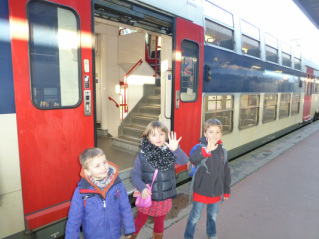 9:OO 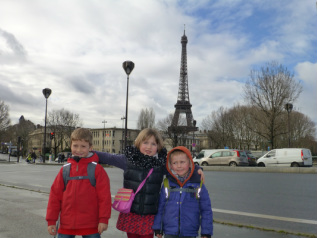 10:00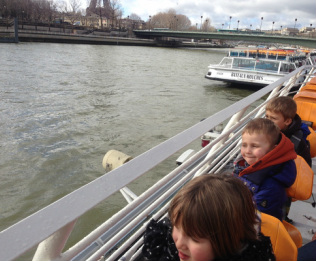 10:30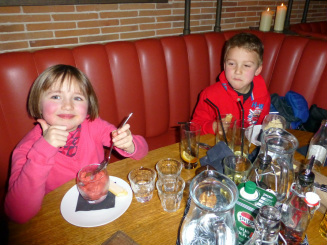 12:00tu aimes…………qu’est-ce que tu aimes comme sport?qu’est-ce que tu aimes comme dessert?c'est combien?qu’est-ce que tu aimes comme boisson?qu’est-ce que tu n’aimes pas?le foie grastu aimes la boxe?tu aimes la glacec’est 12 €l’eau minérale gazeusetu n’aimes pas la musique?les escargotstu aimes le tennis?tu aimes la tarte aux poiresc’est 13 €le thétu n’aimes pas le sport?la saladetu aimes le foot?tu aimes la tarte tatinc’est 17 €la limonadetu n’aimes pas le chocolat?le paintu aimes la natation?tu aimes la salade de fruitsc’est 14 €le siroptu n’aimes pas les fraises?le poissontu aimes le ski ?tu aimes la charlottec’est 15 €le cafetu n’aimes pas les gâteaux?la soupe à l'oignontu aimes le vélo?tu aimes le clafoutisc’est 16 €le cocatu n’aimes pas les légumes?les cuisses de grenouilletu aimes le tennis de table?tu aimes la mousse au chocolatc’est 20 €l’oranginatu n’aimes pas la télé?le poulettu aimes le rugby?tu aimes la crème caramelc’est 11 €le diabolotu n’aimes pas les chats?tu aimes…………qu’est-ce que tu aimes comme sport?qu’est-ce que tu aimes comme dessert?c'est combien?qu’est-ce que tu aimes comme boisson?qu’est-ce que tu n’aimes pas?le foie grastu aimes la boxe?tu aimes la glacec’est 12 €l’eau minérale gazeusetu n’aimes pas la musique?les escargotstu aimes le tennis?tu aimes la tarte aux poiresc’est 13 €le thétu n’aimes pas le sport?la saladetu aimes le foot?tu aimes la tarte tatinc’est 17 €la limonadetu n’aimes pas le chocolat?le paintu aimes la natation?tu aimes la salade de fruitsc’est 14 €le siroptu n’aimes pas les fraises?le poissontu aimes le ski ?tu aimes la charlottec’est 15 €le cafetu n’aimes pas les gâteaux?la soupe à l'oignontu aimes le vélo?tu aimes le clafoutisc’est 16 €le cocatu n’aimes pas les légumes?les cuisses de grenouilletu aimes le tennis de table?tu aimes la mousse au chocolatc’est 20 €l’oranginatu n’aimes pas la télé?le poulettu aimes le rugby?tu aimes la crème caramelc’est 11 €le diabolotu n’aimes pas les chats?enfantmvårt barnfilsmplderas sönerfillefderas dotterenfantmditt barnfilsmhennes sonbelle-mèrefhans svärmorfillesfplvåra döttrardemi-frèremmin halvbrormèrefhennes mammafillefer dotterfrèremhans brorfrèresmplmina bröderrêver=att drömma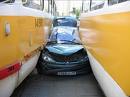 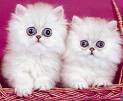 jag drömmerdu drömmerhan drömmervi/man drömmerhon drömmervi drömmerni drömmerde drömmerryggörafotarmhuvudbenhalshjärtatandmagevar har du ont?jag har ont i huvudethar du ont i ryggen också?nej, jag har inte ont i ryggenvar har ni ont?jag har ont i tändernajag har ofta ont i fotenfinns det ett apotek i närheten?hur mycket är klockan?22.1017.3019.1515.4516.0513.5022.5511.2014.25det är dåligt väder idagdet är inte kallt1en liten gul skjorta2två stora gröna tröjor3tre hemska böcker4fyra vackra pojkar5fem svenska flickorflickans hästankans sjukdom (un canard=en anka; une maladie=en sjukdom)lärarnas nycklarSandrines huvudbleusuperautrebizarredifficiledrôleétrangefacilegraveimpossiblejeunejustelibremalademêmepauvrepossibleproprerougesalesimpletranquilletristevidebonnetoutedouxfauxfrançaisgrosheureuxmauvaissérieuxvieuxvraiancienbeaublanccertainchaudcherclaircontentdernierdésolédifférentdroitentierfortfroidgentilgrandhauthumainimportantjolilégerlongmeilleurmortnoirnouveaupareilpetitpleinpremierprêtprochainquoiseultoutvertvivantaidechefenfantgardegauchegestegosselivremercimortombrepartpocheprofesseurtourfoismadamepaixvoixaffaireannéearmearméeattentionballeboîtebouchecartecausechambrechancechoseclasseconfiancecouleurcourcuisinedamedentdroiteécoleégliseenvieépauleépoqueéquipeerreurespècefacefaçonfaimfamillefautefemmefenêtrefêtefillefleurforceformeguerregueulehabitudeheurehistoireidéeimageimpressionjambejoiejournéelanguelettrelèvrelignelumièremainmaisonmamanmanièremarchemerdemèreminutemusiquenuitodeuroreilleparolepartiepeaupeinepenséepersonnepeurphotopiècepierreplacepoliceporteprésenceprisonputainquestionraisonréponseroberoutesallescènesecondesécuritésemainesituationsoeursoiréesortesuitetableterretêtevéritévillevoitureavisboisbraschoixcorpscoursgarsmoispaysprixpropossenstempstraversvieuxaccordagentamourappelarbreargentaveniravionbateaubébébesoinbonheurbonjourbordboulotboutbruitbureaucafécampcapitainechatcheminchérichevalcheveuchiencielclientcœurcoincolonelcomptecopaincôtécoupcourantdébutdépartdieudocteurdoigtdollardoutedroiteffetendroitennemiescalierespritétatêtreexemplefaitfilmflicfondfrançaisfrèrefrontgarçongénéralgenregoûtgouvernementgrandgroupehauthommehonneurhôtelinstantintérêtintérieurjardinjourjournallieulongmaîtremarimariagematinmédecinmètremilieumillionmomentmondemonsieurmouvementmoyennoirnouveaunumérooeiloiseauoncleordrepapapapierparentpassagepassépatronpèrepetitpeuplepiedplaisirplanpointpouvoirpremierprésentprésidentprinceproblèmequartierrapportregardresteretardretourrêverevoirsalutsangsecretseigneursentimentserviceseulsièclesignesilencesoirsoldatsoleilsouriresouvenirsujettéléphonetouttraintravailtroutructypeventventreverrevillagevisagevoyagefilsgensabandonneraccepteraccompagneracheteradoreragiraideraimerajouterallerameneramuserannoncerapercevoirapparaîtreappelerapporterapprendreapprocherarrangerarrêterarriverasseoirassurerattaqueratteindreattendreavanceravoirbaisserbattreboirebougerbrûlercachercalmercassercesserchangerchanterchargerchercherchoisircommencercomprendrecompterconduireconnaîtrecontinuercouchercoupercourircouvrircraindrecriercroiredanserdéciderdécouvrirdégagerdemanderdescendredésolerdétesterdétruiredevenirdevinerdevoirdiredisparaîtredonnerdormiréchapperécouterécrireéloignerembrasseremmenerempêcheremporterenleverentendreentrerenvoyerespéreressayerêtreéviterexcuserexisterexpliquerfairefalloirfermerfilerfinirfoutrefrappergagnergarderglisserhabiterignorerimaginerimporterinquiéterinstallerintéresserinviterjeterjouerjurerlâcherlaisserlancerleverliremaintenirmangermanquermarchermariermenermentirmettremontermontrermourirnaîtreobligeroccuperoffriroseroublierouvrirparaîtreparlerpartirpasserpayerpenserperdrepermettreplairepleurerporterposerpousserpouvoirpréférerprendrepréparerprésenterprévenirprierpromettreproposerprotégerquitterraconterramenerrappelerrecevoirreconnaîtreréfléchirrefuserregarderrejoindreremarquerremettreremonterrencontrerrendrerentrerrépéterrépondrereposerreprendreressemblerresterretenirretirerretournerretrouverréussirréveillerrevenirrêverrevoirrirerisquerroulersautersauversavoirsemblersentirséparerserrerservirsortirsouffrirsouriresouvenirsuffiresuivretairetendretenirtenterterminertirertombertouchertournertraînertraitertravaillertraversertrompertrouvertuerutiliservaloirvendrevenirvivrevoirvolervouloir